Publicado en Ciudad de México el 05/04/2022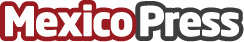 5 ventajas de tener un boiler de pasoLa empresa de productos de tecnología y servicios, Bosch, basado en un artículo de Cuidado de la Salud, señala que tener un boiler de paso hace que esto sea más cómodo por su manejo muy sencilloDatos de contacto:Fredy Hernández55 2314 9267Nota de prensa publicada en: https://www.mexicopress.com.mx/5-ventajas-de-tener-un-boiler-de-paso_1 Categorías: Nacional Consumo Ciudad de México Otras Industrias http://www.mexicopress.com.mx